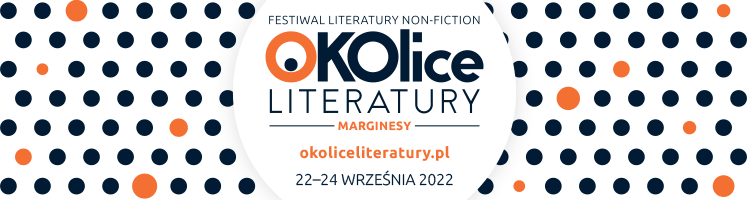 Miejska Biblioteka Publiczna w Szczecinie zaprasza na czwartą edycję festiwalu literatury non-fictionOKOlice Literatury, który potrwa od 22 do 24 września 2022 roku. Tym razem hasłem przewodnim wydarzenia będą “Marginesy” w wielu aspektach życia społecznego.Do udziału zaprosiliśmy znanych i cenionych współczesnych twórców literatury non fiction. W ramach festiwalu odbędą się spotkania autorskie, panele dyskusyjne, warsztaty dla młodzieży i dorosłych. debata oksfordzka, spacer miejski, koncert, projekcja filmu, akcja książkowa i wystawa.Festiwal obejmuje bloki tematyczne związane z różnym spojrzeniem na tytułowe marginesy - różne aspekty wykluczenia:odmienność fizyczna powodem odrzucenia, przemocy i izolacjibieda i nierówności społeczneczas, w którym jesteśmy, np. czas wojny, determinuje naszą postawę wykluczenie w przestrzeniWydarzenia będą realizowane stacjonarnie. Wstęp wolny, jedynie na warsztaty obowiązują zapisy - rejestracja na stronie festiwalu www.okoliceliteratury.plWszystkie wydarzenia odbędą się w filii nr 7 (pl. Matki Teresy z Kalkuty 8).Wystawa towarzysząca festiwalowi eksponowana będzie w filii nr 54 ProMedia (al. Wojska Polskiego 2).PROGRAM FESTIWALU22 września (czwartek) LOS17:00Spotkanie autorskie z Małgorzatą Gołotą i Filipem SkrońcemProwadzenie: Krzysztof Lichtblau19:00Panel dyskusyjny o biedzie i nierównościach społecznych z udziałem Beaty Szady i Wojciecha TochmanaProwadzenie: Aleksandra Łukaszewicz23 września (piątek) CZAS12:00Debata oksfordzka dla młodzieży “Znaleźć się na marginesie, wybór czy konieczność?”Prowadzenie: Paweł Kołodziński i Hubert Możdżeń [Generator Myśli Humanistycznej]17:00Panel dyskusyjny o człowieku w obliczu wojny z udziałem Pawła Smoleńskiego i MarcinaMamoniaProwadzenie: Agata Rokicka19:00Projekcja filmu  “Popytka. Ukryty wymiar” (30 min.) i panel dyskusyjny z udziałem Mariny Hulii, Madiny Mazalievy, Weroniki Fibich i Adama Ptaszyńskiego wokół Dzieci i Mam z  Dworca Brześć 24 września (sobota) PRZESTRZEŃ12:00Warsztaty pisania reportażu z Olą Synowiec "Jak pisać o świecie? Etyczne opowiadanie o krajach globalnego Południa" (dla młodzieży i dorosłych - obowiązują zapisy)*sala spotkań w filii nr 7 (II piętro)12:00Warsztaty międzykulturowe polsko-ukraińskie “Obce smaki” Prowadzenie: Weronika Fibich i OlesjaNezhywa(dla młodzieży i dorosłych - obowiązują zapisy)*sala kameralna w filii nr 7 (parter)12:00Spacer miejski z Maciejem Kowalewskim*start przed budynkiem filii nr 714:00Prelekcja Oli Synowiec i Arkadiusza Winiatorskiego16:00Spotkanie autorskie z Olgą Gitkiewicz i Markiem Szymaniakiem Prowadzenie: Anna Godzińska18:00Panel dyskusyjny o emigracji i oswajaniu nowej przestrzeni z udziałem Ewy Winnickiej i Piotra Mikołajczaka* (autor online)Prowadzenie: Joanna Szczepanik20:00“Miłość i śmierć. Bezmiar i bezczas w pieśniach słowiańskich.” Koncert Barbary Wilińskiej.Wydarzenia towarzyszące:Akcja książkowa w ramach projektu “Spotkania przy zupie” [19-24 września 2022 r.]Zachęcamy do przynoszenia książek do filii nr 7, przekażemy je później osobom bezdomnym.Ktoś/Nikt  - wystawa plakatów studentów Pracowni Multimedialnego Projektowania Graficznego Wydziału Grafiki Akademii Sztuki w Szczecinie [od 22 września 2022 r.]Organizator:Miejska Biblioteka Publiczna w SzczeciniePartnerzy:Teatr KanaAkademia Sztuki w SzczecinieSzczeciński Humanistyczny Uniwersytet SenioraGenerator Myśli HumanistycznejPatroni medialni:wSzczecinie.plSzczecinCzyta.plKurier SzczecińskiRadio Szczecin